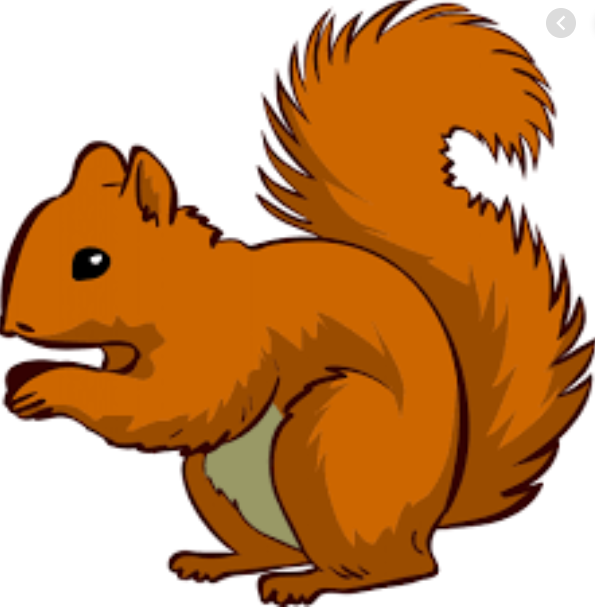 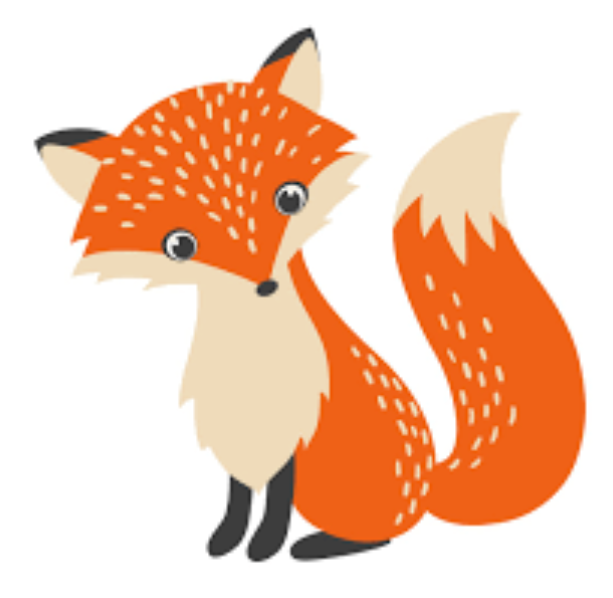 Week Beginning Monday 21st March 2022 Year 1 Bulletin .Dates for the Diary-18th March- Red nose day (wear something red)	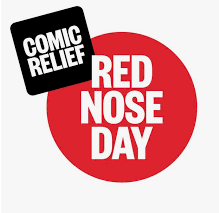 28th,29th,30th March- Parents eveningMicrosoft TeamsWe will continue to upload our learning onto Teams for children who are isolating at home due to Covid-19. We will be uploading the learning the night before or the morning of the lessons are due to be taught at school. Please refer the Timetable for the week which you can find on our website with this newsletter or on Teams. We are aware that everyone’s situations will be different and Covid-19 continues to be prove challenging. Therefore, children can have a week to complete learning online (so they do not have to do it on the exact day it is set) to allow for differences in circumstance and situations. Children do not have to submit learning if they are unwell.English 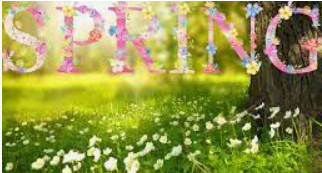 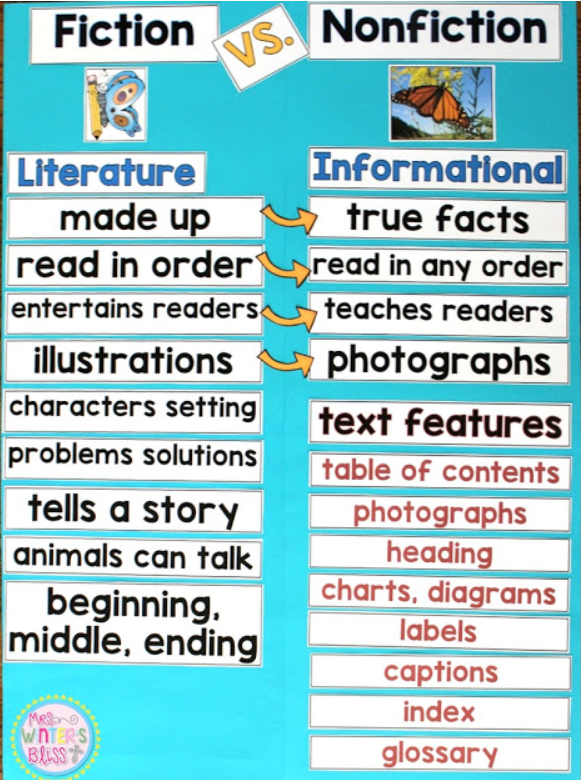 In English we will be writing labels, lists and captions linked with science “Spring time”. We will go on a spring walk and write a list of everything we saw. We will plant a sunflower and caption the stages. Finally, we will label the parts of the sunflower.We will also be learning about non-fiction texts and comparing them to fiction texts. You could talk to your child about non-fiction and fiction books, have a think about the similarities and differences. In Maths this week we will be learning about capacity and volume-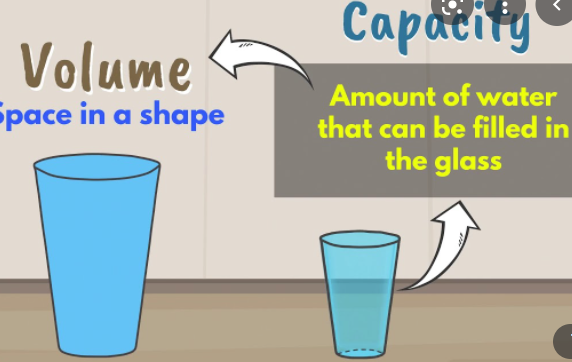 Introduce capacity and volumeMeasure capacity and volumeCompare capacity and volume Reading – Due to staff shortages, we apologise in advance if your child has not been heard read this week. We will however, ensure they have their books changed by Friday.Last week your child will have completed a phonics assessment. They may come home with a new reading book colour and may be in a new phonics group this half term but please don’t worry if they remain on the same.*Your child will read in a group with an adult each day. This will not be recorded in the reading diary. We will also listen to your child 1:1 each week and this will be recorded in the reading diary. * Your child’s books will be changed once a week. They will be given 2 or 3 new books. * One of the books they bring home will be a Read Write Inc book. This is the level they are working at and the sounds in these books will be covered in their phonics sessions. * The other two books will be books to share at home. We do not expect your child to read these books independently – they are books that are sent home for you to enjoy together and to expand the children’s reading diet. * Please ensure books bags are brought into school each day. Reading records should be filled in for any reading done at home - this should be done three times per week. Helping at home* Please hear your child read at least 3 times a week and write in the reading record book. * Read to your child – bedtime stories are the BEST! * Practise counting sets of objects – ensuring they understand the numbers to 10 securely.  Don’t be tempted to go too far. 7The children in year 1 now all have logins for purple mash. Please log into your child’s account and have an explore of the games and activities available to use. You will find their log in details in their reading record book.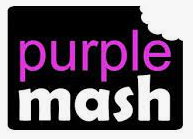 https://2simple.com/purple-mash/Please Remember –Children come in PE kit on Tuesdays and Thursdays.They will need a bag of spare clothes to keep on their peg. Please make sure your child has a named water bottle in school.Please return any library books in their library folders.Many thanks for your support, The Year 1 Team